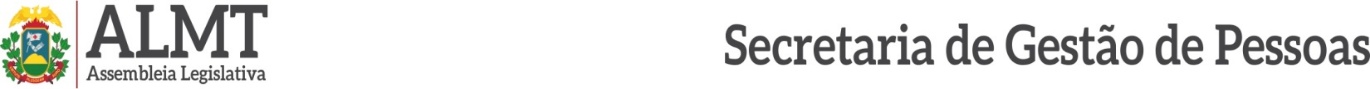 PORTARIA Nº 116/2021O SECRETÁRIO DE GESTÃO DE PESSOAS DA ASSEMBLEIA LEGISLATIVA DO ESTADO DE MATO GROSSO, no uso das atribuições que lhe confere o Ato da Mesa Diretora n° 029/2021, de 02/02/2021.RESOLVEConceder férias aos servidores abaixo relacionados, com percepção da vantagem prevista no artigo 95 da Lei Complementar nº 04 de 15/10/1990, a serem usufruídas nos seguintes períodos:REGISTRADO, PUBLICADO, CUMPRA-SE.Secretaria de Gestão de Pessoas da Assembleia Legislativa do Estado de Mato Grosso, em Cuiabá, 27 de maio de 2021.Domingos Savio Boabaid ParreiraSecretário de Gestão de PessoasMATRÍ-CULASERVIDORPERÍODO AQUISITIVODATA DOUSUFRUTOTOTAL DE DIAS23912ADEMIR SOARES GUIMARÃES2020/202101/07/2021 A 30/07/20213032583ADEMILSON DE SÁ NEVES 2020/202105/07/2021 A 03/08/20213040965ADRIANO SALES NASCIMENTO2019/202009/07/2021 A 23/07/20211541539ALEXANDRE HENRIQUE DE PAULA 2020/202126/06/2021 A 25/07/20213041066ALEXANDRE PEDERSOLI 2019/202011/06/2021 A 20/06/20211024036AFRÂNIO MONTEIRO DA SILVA JUNIOR2019/202022/06/2021 A 06/07/20211542987ANDERSON ROSA DOS SANTOS2020/202101/07/2021 A 30/07/2021 3040980ANGELO XAVIER VARELA2018/202005/07/2021 A 19/07/20211543400ANTONIEL RODRIGUES DA COSTA2020/202101/07/2021 A 30/07/2021 3025552ANTONIO SERGIO DA SILVA2020/202101/07/2021 A 30/07/2021 305848ANTONIO TADEU NUNES MEDEIROS2020/202105/07/2021 A 03/08/20213033481ASSIS GOMES BATISTA2020/202102/07/2021 A 31/07/20213042330BRENDA RHAYRA ARRUDA FERNANDES2018/201902/07/2021 A 16/07/20211541558CAROLINA DA SILVA GODINHO2019/202009/03/2021 A 23/03/20211542317CLERITON SILVA DE ANDRADE2020/202101/07/2021 A 30/07/2021 3041953DEBORAH DE ARRUDA ISOTON2018/201909/07/2021 A 23/07/20211540962DEISY RENATA BOROVIEC PINTO2018/201924/06/2021 A 03/07/20211040962DEISY RENATA BOROVIEC PINTO2019/202005/07/2021 A 24/07/20212043079DIVINO DA SILVA ARAUJO2020/202105/07/2021 A 03/08/20213023051DONINAS DE ALMEIDA NUNES2020/202107/06/2021 A 21/06/20211541374EDELSON SANTANA DE ALMEIDA2020/202107/07/2021 A 05/08/20213024010EDINEIA APARECIDA DA SILVA2019/202007/06/2021 A 21/06/20211541831EDNEIA DE MELO RODRIGUES STRINGUETA2020/202109/07/2021 A 07/08/20213033580EDUARDO BALBINO FERREIRA2019/202009/07/2021 A 23/07/20211533136EDUARDO HENRIQUE COSTA OCTAVIANO2020/202109/07/2021 A 23/07/20211542820ELENIDE ALVES FRANCA OLIVEIRA2020/202101/07/2021 A 30/07/2021 3035762ELIZABETE IZIDORIA DE AMORIM2020/2020105/07/2021 A 14/07/20211032225ELIANA CRISTINA ALMEIDA TORRES2018/201909/07/2021 A 23/07/20211542990ELIZETE DA SILVA SANTOS2020/202101/07/2021 A 30/07/2021 306579EMERSON LUIZ NASCIMENTO DE BRITO2020/202105/07/2021 A 03/08/20213043275ERICA AUXILIADORA DE MENDONÇA ARRUDA2019/202009/07/2021 A 23/07/20211515490ERTSON JAIRO MUCHEL2020/202101/07/2021 A 15/07/20211533069EUDES VANDERLON DA SILVA2020/202101/07/2021 A 30/07/20213043251EUNICE JOSE DE SOUZA 2019/202031/05/2021 A 14/06/20211521990EVALDO ESPIRITO SANTO PADILHA FONTOURA2016/201723/07/2021 A 01/08/20211023189EVANILDES ROSA MORAES2020/202119/07/2021 A 17/08/20213041001FELIPE GLEIDSON SERAINE GONCALVES E SILVA2019/202005/07/2021 A 24/07/20212043040FERNANDO DE MOURA ROCHA2020/202101/07/2021 30/07/20213041619FRANCISCO EDMILSON DE BRITO JUNIOR2019/202009/07/2021 A 23/07/20211515222FREDERICO MARCIO DE AREA LEÃO MONTEIRO2020/202101/07/2021 A 30/07/20213041299GISELE MACENE2019/202001/07/2021 A 30/07/20213042845GRACIELE MACIEL DE SOUZA2020/202101/06/2021 A 30/06/20213043455GRACIELLY BARRETO DE ALMEIDA2020/202101/07/2021 A 30/07/2021 3041004GUSTAVO SILVA DA SILVA2019/202009/06/2021 A 18/06/20211025116HERODES CLOVIS ASTROGILDO DEL PINTOR VIEIRA2019/202014/07/2021 A 23/07/20211042949ISIS CRISTINA KISSER2020/202109/07/2021 A 23/07/2021152094ISMAEL DIAS DE CARVALHO2019/202001/07/2021 A 30/07/20213022629IVANE LEMES DA SILVA OLIVEIRA2020/202101/07/2021 A 30/07/20213041652IZAILTON RODRIGUES LEITE 2019/202001/07/2021 A 30/07/20213042104JANAINA POLLA REINHEIMER2018/201901/07/2021 A 15/07/20211542844JHONATHAN LUIS COSTA LUCAS2020/202101/06/2021 A 30/06/20213041579JOANA ARAUJO VENANCIO2019/202005/07/2021 A 19/07/20211522445JOANIL LOURENCO DE SIQUEIRA2020/202101/07/2021 A 30/07/2021304996JOÃO PEREIRA DA SILVA2020/202128/06/2021 A 12/07/20211541551JOÃOZINHO FILHO FERNANDES LEITE2020/202109/07/2021 A 23/07/202115516JOSÉ BOMFIM DA SILVA2020/202115/07/2021 A 29/07/20211522011JOSEVANE REIS DA FONSECA2020/202121/06/2021 A 30/06/20211026351JUCILANIA ALVES MOREIRA 2019/202009/07/2021 A 23/07/20211541621JULIANA BIANCARDDINI CANDIA CAMPOS2020/202105/07/2021 A 24/07/20212042527JÚLIO CÉSAR ROSA MORAES2020/202109/07/2021 A 23/07/20211541284KARBIANE DE MORAES LEÃO2019/202009/07/2021 A 23/07/20211524038KATIA REGINA JOERKE MENDES TEIXEIRA2019/202001/07/2021 A 30/07/20213040484LAURA CRISTINA GABRIEL DIAS2020/202107/06/2021 A 06/07/20213041985LAURA CAROLINA DE SOUZA BRUNO2019/202007/06/2021 a 16/06/20211026797LILIANA SAGGIN FIGUEIREDO2020/202130/06/2021 A 09/07/20211043273LUCIANA CASTRO MARTINS2019/202001/07/2021 A 30/07/20213041546LUCIANO ANTÔNIO AMARAL PINHEIRO DE PAULA2020/202131/05/2021 A 14/06/20211541661LUCIANO NOLASCO CAMPBELL PENA2019/202001/07/2021 A 15/07/20211523472LUCKY MARLON NASCIMENTO ROSSINI2019/202009/07/2021 A 22/07/20211433373LUIS CARLOS LUCIO2020/202101/07/2021 A 30/07/20213043399LUIZ GUEDES CARVALHO2020/202101/07/2021 A 30/07/20213041948MADALENA FAVARO2019/202001/07/2021 A 30/07/20213029945MARA APARECIDA FLORES QUADROS2020/202107/07/2021 A 05/08/20213030073MARCIA REGINA MARTINS2020/202101/07/2021 A 30/07/20213023356MARCO ANTONIO BASTOS2020/202102/07/2021 A 31/07/20213041496MARCOS LOPES DA SILVA2019/202019/07/2021 A 02/08/20211526441MARIA AUCICLEIDE SILVA TEZOLIN2019/202005/07/2021 A 24/07/20212041930MARIA CRISTINA DE SOUZA TEODORO2019/202005/07/2021 A 24/07/20212018648MARIA JONICE OLIVEIRA GARRETO2019/202001/07/2021 A 30/07/20213042189MARILUCE DE SOUZA CORREA2019/202001/07/2021 A 30/07/20213022133MARILZA CHAGAS LOPES DE SANTANA2019/202001/07/2021 A 30/07/20213040585MARTA DOS SANTOS TEIXEIRA2020/202101/07/2021 A 30/07/20213032593MAXIMINO PEREIRA DA CRUZ2019/202009/07/2021 A 23/07/20211541077MOISES FRANCISCO VIEIRA2019/202005/07/2021 A 19/07/20211535632NARA VILMAR DA SILVA LEMOS2018/201912/07/2021 A 21/07/20211021309NARBAL FRANCISCO GUERREIRO DO POQUIM2020/202109/07/2021 A 23/07/2021158357NELSON RUFINO2020/202105/07/2021 A 03/08/20213041100NEWTON GOMES EVANGELISTA2019/202016/07/2021 A 25/07/20211024044PATRICIA CRISTINA DE OLIVEIRA SILVA2019/202001/06/2021 A 15/06/202115 20345                             PEDRO TERCY BARBOSA2018/201914/06/2021 A 13/07/202130 20345                             PEDRO TERCY BARBOSA2019/202014/07/2021 A 12/08/20213040959RAFAELA FREITAS SIQUEIRA2018/201909/06/2021 A 18/06/20211040806REGINA CELIA DA SILVA2019/202001/07/2021 A 30/07/20213042965RENALTO FERREIRA BINA JUNIOR2020/202101/07/2021 A 30/07/20213041855RENATA DE MATTOS NEVES2019/202001/07/2021 A 15/07/20211543343RICHARD LUCAS SANTANA VIEIRA PRADO DE MORAES2019/202021/06/2021 A 30/06/20211016573ROSANA MARA MÜLLER2019/202028/06/2021 A 17/07/20212016573ROSANA MARA MÜLLER2020/202119/07/2021 A 28/07/20211026762ROSE MERY DE SOUZA STROBEL2020/202124/06/2021 A 23/07/20213025217ROLDÃO SALLES FILHO2020/202105/07/2021 A 03/08/2021305447SATURNINO LEONCIO DE ARRUDA FILHO2020/202106/07/2021 A 04/08/20213027933SELMA DE ALMEIDA PESTANA DE FRANÇA2020/202108/07/2021 A 06/08/20213025129SERGIO CAETANO CARDOSO2019/202019/07/2021 A  02/08/20211541103SIMONE ESTER BUENO DO NASCIMENTO2019/202014/06/2021 A 28/06/20211541407SUIZY NAYARA DA COSTA PADILHA2019/202009/07/2021 A 23/07/20211543481THIAGO MARTINS DA SILVA2020/202101/07/2021 A 30/07/20213041777TIMOTEO JOÃO DA SILVA PINTO2020/202101/07/2021 A 30/07/20213021822UECILENY RODRIGUES FERNANDES VIEIRA2019/202001/07/2021 A 15/07/20211525561VALDIR JOSÉ RODRIGUES2020/202101/07/2021 A 30/07/20213025227VANDA TEREZINHA DE ALMEIDA ANDREO2019/202002/07/2021 A 31/07/20213041535VERENICE CORREA DE MORAES DA COSTA2019/202026/07/2021 A 09/08/20211525392WILSON MUNCIO PORTO2020/202109/07/2021 A 23/07/202115